WARSZTATY  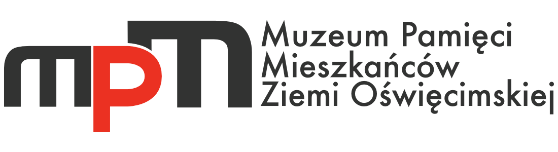 DLA UCZNIÓW SZKÓŁ PODSTAWOWYCH, PONADPODSTAWOWYCH Z TERENU POWIATU OŚWIĘCIMSKIEGO ORAZ GRUP TURYSTYCZNYCHNA TROPACH LEGEND, HISTORII ZABYTKÓW ZIEMI OŚWIĘCIMSKIEJ. „Trzeba ludzi uczyć w granicach możliwie najszerszych, nie tylko z książek czerpać mądrość, ale z nieba, ziemi, z dębów i buków”Jan Amos Komeński	Muzeum Pamięci Mieszkańców Ziemi Oświęcimskiej oferuje warsztaty dla uczniów szkół podstawowych, których celem jest poznanie ciekawej historii powiatu oświęcimskiego, sytuacji mieszkańców ziemi oświęcimskiej podczas II wojny światowej oraz rozbudzanie zainteresowania najbliższą okolicą. Warsztaty są zgodne z treścią nauczania zawartą  w podstawie programowej na danym etapie edukacji. Z uwagi na to, że Muzeum jest w fazie organizacji zajęcia będą odbywać się na terenie szkół, które zgłoszą chęć uczestnictwa w zajęciach. W ofercie znajdują się warsztaty pt.:Zapraszamy do udziału  w warsztatach.Rezerwacje i szczegóły na stronie  www.muzeumpamieci.pl oraz pod numerem telefonu   +48 33 447 40 84Lp.TEMAT WARSZTATÓWWIEK UCZESTNIKÓWLICZBA UCZESTNIKÓWCZAS TRWANIAMIEJSCE WARSZTATÓWUWAGI1Legendarne opowieści  i dawne znaki graficzne.klasy I-IIIszkoły podstawowejdo 25 osób90 minbudynek szkoły2Legendarne opowieści z ziemi oświęcimskiej.klasa IVszkoły podstawowejdo 25 osób90 minbudynek szkoły3Graficzne znaki rodów, grodów i wsi.klasa Vszkoły podstawowejdo 25 osób90 minbudynek szkoły4Tropami zabytków po ziemi oświęcimskiej.   klasa VIszkoły podstawowejdo 25 osób90 minbudynek szkoły5Cena pomocy.klasa VIIIszkoły podstawowej oraz I klasy szkoły ponadpodstawowej;grupy turystycznedo 25 osób90 minbudynek szkoły lubmiejsce wyznaczone przez Muzeum6Codzienna rzeczywistość II wojny światowej na okupowanych terenach ziemi oświęcimskiej. klasa VIIIszkoły podstawowej oraz I klasy szkoły ponadpodstawowej;grupy turystycznedo 25 osób90 minbudynek szkoły lubmiejsce wyznaczone przez Muzeum